Four Supplier Diversity Reporting Trends May 14, 2015  by Rod Robinson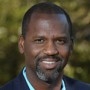 Rod Robinson WG95 Founder & CEO, ConnXus Inc.You’d be hard pressed to find a major corporation today that doesn’t have some form of supplier diversity initiative. A key component of these programs is the periodic reporting of progress against established goals and objectives. As more organizations move from compliance-driven to market-driven programs, they’re raising the bar in program investment, management, marketing and reporting of performance metrics.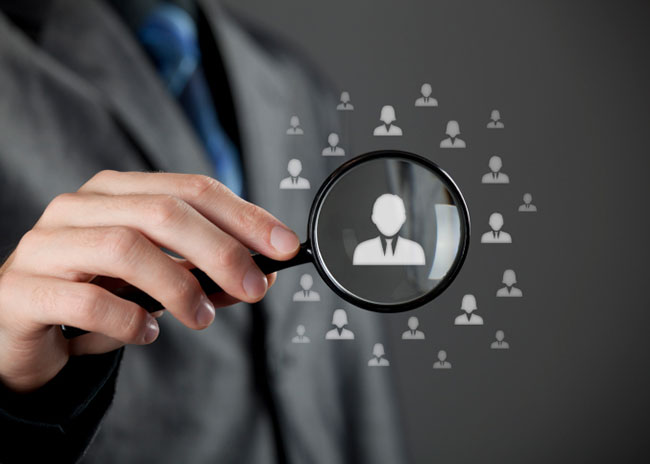 These corporate trendsetters provide their investors, board members, government agencies and other stakeholders real value: a baseline from which to evaluate and benchmark supplier diversity program performance and impact.In my nearly 20 years in supply chain and procurement as a management consultant and former chief procurement officer, I have had the opportunity to witness an evolution in supplier diversity reporting among the best companies, which has resulted in a shift from unsophisticated, manual processes that limited scale and data accuracy to scalable, technology-enabled processes that greatly improve accuracy and reliability. I believe this trend will continue.Here are four factors driving this increased sophistication:1. Comprehensive quantitative disclosure requirements will become the norm for domestic publically traded companies.In April 2014, New York City Comptroller Scott Stringer, on behalf of the New York City Pension Funds, wrote the funds’ largest holdings, including Apple, Pfizer, Oracle and American Express, asking them to disclose performance figures on their supplier diversity programs. The announcement (“NYC Comptroller Calls For Greater Supplier Diversity at 20 of NYC Pension Funds’ Largest Holdings“) further stated that 90 percent of Standard & Poor’s 100 companies have supplier diversity programs, but less than half of that group discloses data on program performance. The letter requested that companies disclose annually qualitative and quantitative performance data that sheds light on program effectiveness.My initial reaction to this news was, “Wow! That’s strong.” But considering the significant diverse representation of pension fund participants, these requests are quite reasonable. Connecticut followed a similar path but went a step further by recently filing a shareholder resolution demanding that Monster Beverage appoint a female or minority board member.Pushing for more information isn’t an anomaly. The diversity disclosure demands of large public investors, investment advisers and custodians will continue to increase. Meanwhile, corporate supplier diversity program metrics will be evaluated and benchmarked just like any other key performance indicator—as it should be.2. Increased focus will be placed on supplier diversity spending data integrity.More disclosure requirements come with increased data scrutiny. The Dodd-Frank Wall Street Reform and Consumer Protection Act requires six federal regulators, including the Securities and Exchange Commission, to assess the diversity practices of regulated entities, including publically traded companies. As such, the accuracy and reliability of supplier diversity status and spending data will be critical.3. Diverse supplier relationship management will become a model for broader supplier relationship and risk management.Many companies with best practices for supplier diversity require suppliers to register on a dedicated portal that captures relevant supplier qualification data, including valid diversity certification documents. While this provides companies with great visibility into their diverse supplier base, nondiverse suppliers are typically not required to register on a portal that provides such transparency.There is no better example of why this level of transparency will be required for all suppliers in the future than in the financial services industry. According to the McKinsey Quarterly article, “Managing When Vendor and Supplier Risk Becomes Your Own,” the increase in scrutiny stemming from the financial crisis has reached beyond banks to the companies that supply them. The Consumer Financial Protection Bureau (CFPB) and other regulators are holding financial institutions responsible for the actions of their suppliers. In 2012, several big banks paid more than $500 million to settle complaints resulting from the actions of third-party suppliers.4. The focus on Tier 2 spend tracking and reporting is heightened.Many progressive companies use technology to collect, track and analyze the relevant diversity spend of several of their prime suppliers. In light of more scrutiny and focus around supplier risk management, some companies are starting to use their Tier 2 program as a basis for increasing supply chain transparency. Some are even looking to track down to the Tier 3 level and beyond.Why not?  The more information a company can have about its key suppliers (and their suppliers), the better.  Technology removes the limitations that may have existed in years past.White Paper: The Growing Business Imperative for Supplier DiversitySupply Management SolutionsUntil now, the strongest force behind supplier diversity programs was the U.S. Federal Government, which continues to be the single largest customer for minority and small, disadvantaged businesses.Increasingly, however, global brands are recognizing the strong potential for supplier diversity programs to help them grow their businesses—whether through increased market share among emerging customer bases, stronger share price, faster innovation cycles or more intangible measures such as brand awareness and loyalty.At the same time, the field of managing supplier diversity programs is still in its infancy—with little or no agreement or standardization of best practices, processes and systems.Given that there are many different models for building supplier diversity programs, and even more for measuring the value, what’s behind today’s groundswell around these initiatives? For most companies, the move beyond corporate social responsibility drivers for supplier diversity programs comes down to a combination of factors—almost all boiled down to the simple fact that it makes good business sense.Consider this: According to the U.S. Census Bureau one in three Americans was a member of a minority group. This trend is expected to continue and is behind a growing business imperative for inclusive sourcing that’s grounded in the idea that one way to successfully attract and keep customers in these segments is to be invested with the growing number of suppliers with similar demographic profiles.Regardless of where a company is in terms of maturity with developing and managing supplier diversity programs, there are common experiences around value and a growing knowledge base about how to make these programs successful for all parties. As companies look to expand engagement with a diverse supply base, this brief shares insight into:The business drivers behind the growing call for supplier diversity programsImmediate opportunities and value found in partnering with women-owned businessesBest practices in using business insight to manage diverse supply basesShifting Economic PowerThe Census Bureau estimates that minorities, both arriving from abroad and born in the United States, will account for nearly 90 percent of the total growth in the U.S. population from 1995 to 2050.$3 trillion is the number being reported as ‘Buying Power’ of African American, Hispanic American, and Asian American-owned businesses.6.1 million women-owned businesses have $3.6 trillion in sales, a revenue growth of +436%.Moving Beyond Mandate-Driven to Business-DrivenIt’s understandable that many companies are not further along the path toward strong frameworks for establishing supplier diversity programs—and for measuring the tangible value that these programs deliver. It’s only in the past 20 years that industry giants such as MasterCard, Coca-Cola, Ford, P&G, and The Walt Disney Company have all taken steps to actively engage diverse suppliers—including minority- and women-owned suppliers—to provide a wide range of goods and services.But even while the U.S. Federal Government continues to be the largest customer for diverse businesses, there’s a compelling business argument for private enterprise to more aggressively advance supplier diversity strategies for their own organizations.The Billion Dollar Roundtable which promotes and shares best practices for supply chain diversity excellence, with Professor Leonard Greenhalgh, of Dartmouth College’s Tuck School of Business, posits three business-centric drivers for supplier diversity:1“World-class procurement organizations commit close to 30% more, or more than 13% of total spend, to diverse suppliers, versus 10% percent for typical companies.”The Hackett Group Supplier Diversity Report, 20082Competition has changed: Today, rivals fight for their share of rapidly evolving global markets rather than a share of stable domestic markets. As ethnic minorities and women increase as a proportion of the population and participate in greater numbers in the entrepreneurial economy, minority and women-owned businesses will form a greater part of the value chain.Markets have changed: Major companies that once sold to homogeneous customer bases now sell to diverse markets with multiple segments.Success depends on strong national economies: A burgeoning minority population that contributes fully to gross domestic product creates a stronger economy. And minority-owned enterprises are the largest employers of minority workers: if minorities earn wages, they spend money and energize the multiplier effect.When framed within the context of competitive advantage and brand building, supplier diversity programs take on a new role within the company: driving new revenue opportunities, cultivating customer loyalty and finding new champions across many levels of the organization.Measures of Success with Supplier Diversity InitiativesAt the simplest level, the value of working with diverse suppliers has traditionally been measured by contracts won or lost based on a company’s ability (or lack thereof) to comply with government or industry mandates.But according to the Hackett Group, while business-to-business companies are focused on meeting supplier diversity requirements of customers and/or government contracts, business-to-consumer companies generally focus on the market value that supplier diversity offers:3in increasing market penetration in diversity markets;driving social and economic benefits in targeted communities; andimproving corporate image.In large part, these efforts depend on remaining relevant with a target audience. Doing this requires not only offering the right products and services to meet an audience’s needs, but accurately representing the target audience in the product as well.Within the context of corporate social responsibility programs, working with the right suppliers can make a big difference in the operation of the value chain, as well as the company’s standing with its local community and workforce. Companies that hire locally and are good corporate citizens tend to be favored by the communities in which they do business.Fortune 500 PSEG (Public Service Electric and Gas), based in New Jersey, provides gas and electric service to one of the most diverse areas of the country. From the highest level of the organization, the company is committed to ensuring that all aspects of its business reflect its customers. Working closely with suppliers that are representative of its customers’ demographics is a big part of that commitment.According to Ralph Izzo, president, chairman and CEO, “Working with diverse suppliers not only helps our company meet important business needs, it promotes job creation and stimulates the local economy; its good business for everyone involved.”There are operational advantages as well. Many companies find that engaging with small businesses offers the benefit of diversifying the supply chain, lowering risk. And Mack Trucks speaks for many companies on its site, when it promotes the value it finds in problem-solving with the diverse companies in its supply base: “Diversity invites different perspectives, often niche expertise tailored to problem resolutions.”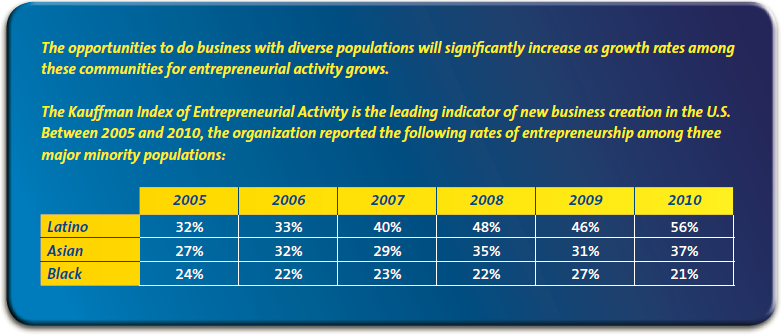 Supplier Diversity and Women-Owned Businesses:
Opportunity NowIt’s estimated that women-owned businesses make up less than 1% of all domestic and international suppliers to corporations and governments. Given that women make up 50% of the world’s population, there’s clearly an immense opportunity for companies to invest in and source from women-owned businesses – and according to Elizabeth Vazquez, CEO and co-founder of WEConnect – harness advances in innovation and productivity.In terms of sheer opportunity, WEConnect is on to something. In the U.S. alone between 1997 and 2011, the number of women-owned firms increased by 50% — a rate 1.5 times the national average, according to a recent American Express OPEN State of Women-Owned Businesses Report.Vazquez believes that women-owned businesses can offer several strong benefits to corporations seeking stable, loyal and valuable trading partners. These companies typically have lower cost structures, which translates into better business value for the companies they work with. Women also tend to be more brand-loyal – making them good customers as well as good corporate partners.“Women represent half of the world population and over 70% of consumer purchasing decisions, yet they are almost invisible as vendors in global value chains. Corporations that want to be relevant in the future must develop more inclusive sourcing policies and practices to reflect their markets and invest in the communities they serve.”Elizabeth Vazquez, CEO and Co-founder of WEConnect InternationalWEConnect registers and certifies firms that are at least 51% owned, managed and controlled by one or more women and connects them with the growing global demand from corporations and the public sector for diverse and innovative suppliers. The non-profit also provides education and training for women-owned enterprises to build their capacity to bid successfully on procurement contracts.The WEConnect network includes global brands that are true pioneers in supplier development and inclusion and represent more than $700 billion in annual purchasing power. Members include: Accenture, Alcatel-Lucent, AT&T, Boeing, Cisco, Cummins, Dun & Bradstreet, Ernst & Young, ExxonMobil, Goldman Sachs, HP, IBM, Intel, Manpower, Marriott, Microsoft, Motorola, Pfizer, PG&E, United Technologies, Verizon and Walmart.In 2011, WEConnect International and D&B Supply Management Solutions formed a partnership to expand Dun & Bradstreet’s best-in-class diversity database of more than 5.8 million socio-economic and diversity classifications from over 400 sources and over 20 million small business indicators, with data from WEConnect International. The women-owned information will aid procurement, finance and vendor management professionals as they establish, track, analyze and manage their supplier diversity programs as well as empower women in established and emerging economies.More than Diversity Certification: Choosing the Best Supplier for the BusinessThe opportunity to expand the value of the supply chain with a more diverse supply base is gaining attention from not only companies, but industry organizations are joining the game as well. In 2010, the Institute for Supply Management (ISM) announced that in response to calls from members for standards that can support the design, development and management of supplier diversity program, it would create professional designations that reflect deep-seated skills and expertise in managing these programs.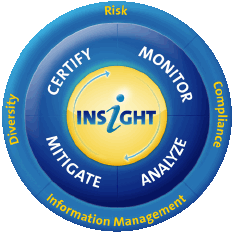 In 2009, The Billion Dollar Roundtable found that stability, capacity and adherence to regulations when sourcing suppliers at tier 2 and tier 3 were challenges that its member companies faced in supply chain diversity. These questions are manifested in concerns that a supplier could be overwhelmed by opportunities to partner with large enterprises, ultimately affecting quality, delivery and service as well as the compliance risks exposed by lack of visibility into a supplier’s financial and operational condition.In 2010, utility company PSEG used Dun & Bradstreet’s Supplier Risk Manager, powered by Insight to identify, qualify and analyze approximately 5,000 suppliers as part of a corporate social responsibility initiative to increase the percentage of business it did with certified minority, women and veteran-owned businesses—all the while maintaining tight budgetary control over the sourcing and on-boarding process.Within just five weeks, the team hit its target of 30% of critical suppliers registered, successfully, identifying an additional $8 million in diversity spend and meeting both its CSR and budgetary goals.While it may seem obvious, the goal of a supplier diversity program should not just be to identify and source from a diverse supplier, but to find a supplier that is a good partner and brings something of unique value to the supply chain. But doing so is not necessarily easy; challenges include:Aggregating information on diverse suppliersFinding current and accurate supplier diversity informationGaining visibility to diverse spend to make confident business decisions, quicklyTo overcome these challenges, procurement organizations need a 360-degree view of a supplier and the ability to evaluate supplier viability at critical points during the relationship. Emerging best practices in managing supplier diversity programs leverage Dun & Bradstreet’s Supplier Lifecycle Management, powered by Insight, where deep and rich insight into supplier companies is applied to drive decisions from the sourcing stage throughout the lifetime of the partnership.When sourcing: Integrate supplier-provided information with information received from 3rd-party sources, such as financial data and predictive indicators, business identification and demographics, deeper detail on Tier 2 suppliers, socio-economic information and more.At the very beginning of the partnership: Among several of the most innovative companies in the field of supplier diversity programs, ensuring the success of the partnership for all parties takes the form of a mentoring program—where the supplier organization works closely with the customer on a wide range of business issues, with the ultimate goal of helping the supplier improve their own business processes to the benefit of all.Supplementing these valuable relationships with insight helps procurement teams collaboratively track and determine the root cause of potential supplier performance and solvency problems should issues exist or develop over time.In managing the day-to-day relationship: When managing a diverse supply base, where a wide range of events can have a deep and meaningful impact, understanding conditions—beyond financial stability is essential. World-class organizations are integrating a much wider range of factors indicative of supplier health and viability, including:- Changes in management teams- EPA violations- OSHA violations- Quality issues- Noticeable lags in response time to inquiries- Presence on Government Control Lists– for example Office of Foreign Assets Control(OFAC), the Federal Bureau of Investigation (FBI), the Bank for International Settlements (BIS), and United Nations Sanctions- Changes in supplier payment trends- Risk scores that predict the likelihood of instability or bankruptcy- Event indicators including ownership changes, public filings (lawsuits, liens, claims and judgments), natural disastersWhen there’s new opportunity: Especially in relation to supplier diversity programs, the ability to see and report on spend across diverse suppliers is essential.By periodically repeating the analysis process of the supply base, companies can begin trending the information month-over-month or quarter-overquarter, in order to gain a bigger picture as to how suppliers are performing and define acceptable behavior thresholds. That insight can be also used to establish benchmarks for measuring supplier performance and to create a system for collaboration and supplier development.Billion Dollar Roundtable Characteristics that Shape Member Supplier Diversity Initiatives:4Close integration with sourcing organizationAnnual objectives coupled with quarterly reportsIncreasing support of Tier 1 suppliers in Tier 2 purchasing activities through focused relationship-building activitiesExpanding reach of performance metrics to increase accountability among team membersExecutive leadership support and involvementEstablishment of supplier diversity within global purchasingAccountability for achieving year-over-year supplier diversity objectives at all levels of the purchasing organizationFrequent review of supplier diversity performance against objectivesThe Time is NowSourcing from diverse suppliers presents companies with a path to accelerate their success by establishing relevancy, economic support and commitment with companies and customers that mirror what Professor Greenhalgh calls the “cosmopolitan milieu”.Success begins with finding the right supplier; sustained success is fueled by insight about suppliers’ operational and financial performance, helping to ensure that the partnership:Fulfills a business needContributes to the top and bottom lineEnhances a brand’s standing in the market and with its target audienceThe U.S. Census estimates that, by 2042, demographic segments classified today as minority populations will be the majority. Now is the time to harness the buying power of these populations and be positioned to serve their needs.It’s a simple matter of competitive advantage and sustained business viability.Supplier Diversity Program ResourcesInformation on building supplier diversity programs may be found with these organizations:Billion Dollar RoundtableBusiness MatchmakingInstitute for Supply ManagementThe Latino CoalitionNational Minority Supplier Development CouncilSmall Business AssociationWEConnect InternationalWBENCFor more information about how Dun & Bradstreet can help you gain insights on your suppliers, and their diversity status:Visit www.dnb.com/supplymanagement and view our Solutions, About Us and Information Center section
Email us at supplymanagement@dnb.com
Contact your Dun & Bradstreet Representative